Medienliste „Escape the Room“ 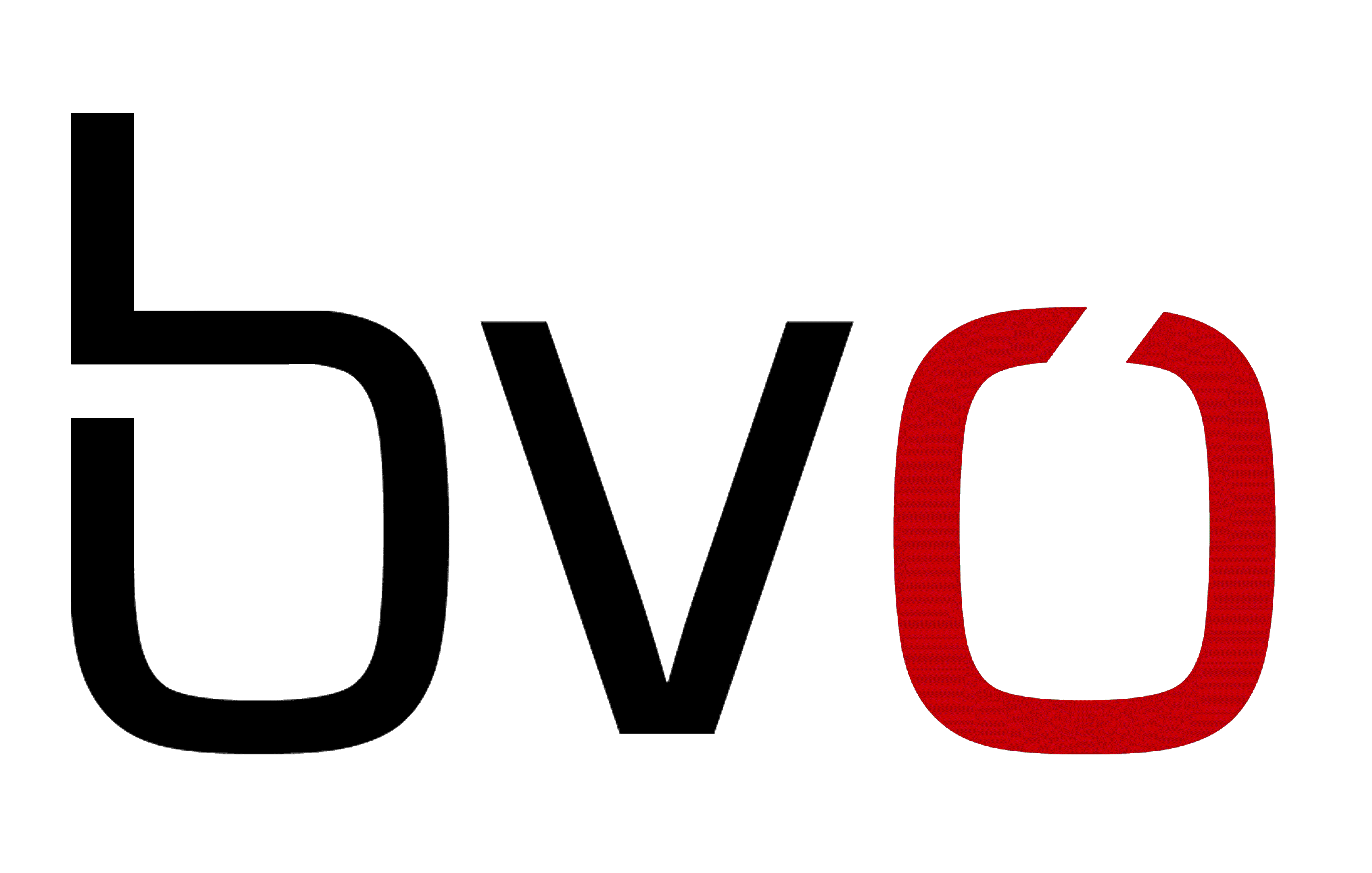 Wolfgang Herrndorf: Tschick2016, Rowohlt Taschenbuch, ISBN-13: 978-3-499-25635-6Susan E. Hinton: Die Outsider2001, dtv, ISBN-13: 978-3-423-78169-5Mackenzi Lee: Cavaliersreise. Die Bekenntnisse eines Gentlemans2017, Carlsen, ISBN-13: 978-3-551-56038-4Mel Wallis de Vries: Schnick, schnack, tot2016, Lübbe one, ISBN-13: 978-3-8466-0029-0Anne-Laure Bondoux: Das Glück ist nicht immer gerecht2016, dtv, ISBN-13: 978-3-423-71690-1Angie Thomas: The Hate U Give2017, cbt, ISBN-13: 978-3-570-16482-2Mats Wahl: Sturmland – die Kämpferin2018, dtv Reihe Hanser, ISBN-13: 978-3-423-62658-3Gavriel Savit: Anna und der Schwalbenmann2018, cbt, ISBN-13: 978-3-570-31167-7Judith Schalansky: Taschenatlas der abgelegenen Inseln2011, Fischer Taschenbuch, ISBN-13: 978-3-596-19012-6H.G. Wells und Thilo Krapp: Der Krieg der Welten2017, Egmont Graphic Novel, ISBN-13: 978-3-7704-5522-5Dorit Linke: Jenseits der blauen Grenze2016, Magellan, ISBN-13: 978-3-7348-8201-2Edward van de Vendel und Anoush Elman: Der Glücksfinder2016, Carlsen, ISBN-13: 978-3-551-31567-0Simon van der Geest: Krasshüpfer2016, Thienemann Verlag, ISBN-13: 978-3-522-18425-0Jenny Valentine: Die Ameisenkolonie2014, dtv, ISBN-13: 978-3-423-62579-1Sarah N. Harvey: Arthur oder wie ich lernte den T-Bird zu fahren2015, dtv, ISBN-13: 978-3-423-62604-0Burkhard Spinnen: Nevena2012, Schöffling, ISBN-13: 978-3-89561-044-8James Promios: 12 things to do before you crash and burn2018, Beltz, ISBN-13: 978-3-407-74525-5Patrick Ness: Mehr als das2014, cbt, ISBN-13: 978-3-570-16273-6Mehrnousch Zaeri-Esfahani: 33 Bogen und ein Teehaus2016, Peter Hammer Verlag, ISBN-13: 978-3-7795-0522-8Bette Westera und Sylvia Weve: Überall & Nirgends2016, Rieder, ISBN-13: 978-3-946100-09-6Marion Döbert: Das Wunder von Bern (Kurzfassung in Einfacher Sprache)2014, Spaß am Lesen Verlag, ISBN-13: 978-3-944668-08-6